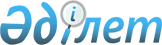 О внесении изменений в решение Панфиловского районного маслихата от 25 декабря 2020 года № 6-82-445 "О бюджете Панфиловского района на 2021-2023 годы"Решение Панфиловского районного маслихата Алматинской области от 15 ноября 2021 года № 7-12-64. Зарегистрировано в Министерстве юстиции Республики Казахстан 23 ноября 2021 года № 25320
      Панфиловский районный маслихат РЕШИЛ: 
      1. Внести в решение Панфиловского районного маслихата "О бюджете Панфиловского района на 2021-2023 годы" от 25 декабря 2020 года № 6-82-445 (зарегистрирован в Реестре государственной регистрации нормативных правовых актов под № 5850) следующие изменения: 
      пункт 1 указанного решения изложить в новой редакции: 
      "1. Утвердить районный бюджет на 2021-2023 годы согласно приложениям 1, 2 и 3 к настоящему решению соответственно, в том числе на 2021 год в следующих объемах:
      1) доходы 14 751 210 тысяч тенге, в том числе:
      налоговые поступления 2 509 741 тысяча тенге;
      неналоговые поступления 23 309 тысяч тенге;
      поступления от продажи основного капитала 231 321 тысяча тенге;
      поступления трансфертов 11 986 839 тысяч тенге;
      2) затраты 15 348 792 тысячи тенге; 
      3) чистое бюджетное кредитование 84 750 тысяч тенге, в том числе: бюджетные кредиты 117 679 тысяч тенге; 
      погашение бюджетных кредитов 32 929 тысяч тенге; 
      4) сальдо по операциям с финансовыми активами 0 тенге, в том числе: 
      приобретение финансовых активов 0 тенге; 
      поступления от продажи финансовых активов государства 0 тенге; 
      5) дефицит (профицит) бюджета (-) 682 332 тысячи тенге; 
      6) финансирование дефицита (использование профицита) бюджета 682 332 тысячи тенге, в том числе:
      поступление займов 117 679 тысяч тенге; 
      погашение займов 68 820 тысяч тенге; 
      используемые остатки бюджетных средств 633 473 тысячи тенге.".
      В пункте 5: 
      цифры "67 676" заменить на цифры "65 747". 
      2. Приложение 1 к указанному решению изложить в новой редакции согласно приложению к настоящему решению. 
      3. Настоящее решение вводится в действие с 1 января 2021 года. Районный бюджет на 2021 год
					© 2012. РГП на ПХВ «Институт законодательства и правовой информации Республики Казахстан» Министерства юстиции Республики Казахстан
				
      Секретарь Панфиловского районного маслихата

Е. Шокпаров
Приложение к решению Панфиловского районного маслихата от 15 ноября 2021 года № 7-12-64Приложение 1 к решению Панфиловского районного маслихата от 25 декабря 2020 года № 6-82-445
Категория
Категория
Категория
Категория
Сумма (тысяч тенге)
Класс
Класс
Класс
Сумма (тысяч тенге)
Подкласс
Подкласс
Сумма (тысяч тенге)
Наименование
Сумма (тысяч тенге)
1
2
3
4
5
1. Доходы
14 751 210
1
Налоговые поступления
2 509 741
01
Подоходный налог
473 989
1
Корпоративный подоходный налог
473 989
04
Hалоги на собственность
1 956 735
1
Hалоги на имущество
1 956 135
5
Единый земельный налог
600
05
Внутренние налоги на товары, работы и услуги
40 858
2
Акцизы
13 215
4
Сборы за ведение предпринимательской и профессиональной деятельности
27 643
08
Обязательные платежи, взимаемые за совершение юридически значимых действий и (или) выдачу документов уполномоченными на то государственными органами или должностными лицами
38 159
1
Государственная пошлина
38 159
2
Неналоговые поступления
23 309
01
Доходы от государственной собственности
14 680
5
Доходы от аренды имущества, находящегося в государственной собственности
14 528
7
Вознаграждения по кредитам, выданным из государственного бюджета
152
03
Поступления денег от проведения государственных закупок, организуемых государственными учреждениями, финансируемыми из государственного бюджета
525
1
Поступления денег от проведения государственных закупок, организуемых государственными учреждениями, финансируемыми из государственного бюджета
525
04
Штрафы, пени, санкции, взыскания, налагаемые государственными учреждениями, финансируемыми из государственного бюджета, а также содержащимися и финансируемыми из бюджета (сметы расходов) Национального Банка Республики Казахстан
838
1
Штрафы, пени, санкции, взыскания, налагаемые государственными учреждениями, финансируемыми из государственного бюджета, а также содержащимися и финансируемыми из бюджета (сметы расходов) Национального Банка Республики Казахстан, за исключением поступлений от организаций нефтяного сектора 
838
06
Прочие неналоговые поступления
7 266
1
Прочие неналоговые поступления
7 266
3
Поступления от продажи основного капитала
231 321
01
Продажа государственного имущества, закрепленного за государственными учреждениями
13 735
1
Продажа государственного имущества, закрепленного за государственными учреждениями
13 735
03
Продажа земли и нематериальных активов
217 586
1
Продажа земли
122 814
2
Продажа нематериальных активов
94 772
4
Поступления трансфертов
11 986 839
01
Трансферты из нижестоящих органов государственного управления
218 285
3
Трансферты из бюджетов городов районного значения, сел, поселков, сельских округов
218 285
02
Трансферты из вышестоящих органов государственного управления
11 768 554
2
Трансферты из областного бюджета
11 768 554
Функциональная группа
Функциональная группа
Функциональная группа
Функциональная группа
Функциональная группа
Сумма (тысяч тенге)
Функциональная подгруппа
Функциональная подгруппа
Функциональная подгруппа
Функциональная подгруппа
Сумма (тысяч тенге)
Администратор бюджетных программ
Администратор бюджетных программ
Администратор бюджетных программ
Сумма (тысяч тенге)
Бюджетная программа
Бюджетная программа
Сумма (тысяч тенге)
Наименование
Сумма (тысяч тенге)
1
2
3
4
5
6
2. Затраты
15 348 792
01
Государственные услуги общего характера
588 903
1
Представительные, исполнительные и другие органы, выполняющие общие функции государственного управления
512 592
112
Аппарат маслихата района (города областного значения)
30 127
001
Услуги по обеспечению деятельности маслихата района (города областного значения)
29 579
003
Капитальные расходы государственного органа 
548
122
Аппарат акима района (города областного значения)
482 465
001
Услуги по обеспечению деятельности акима района (города областного значения)
196 994
003
Капитальные расходы государственного органа 
13 000
113
Целевые текущие трансферты из местных бюджетов
272 471
2
Финансовая деятельность
37 636
452
Отдел финансов района (города областного значения)
37 636
001
Услуги по реализации государственной политики в области исполнения бюджета и управления коммунальной собственностью района (города областного значения)
30 357
003
Проведение оценки имущества в целях налогообложения
2 751
010
Приватизация, управление коммунальным имуществом, постприватизационная деятельность и регулирование споров, связанных с этим 
3 624
018
Капитальные расходы государственного органа 
904
5
Планирование и статистическая деятельность
38 675
453
Отдел экономики и бюджетного планирования района (города областного значения)
38 675
001
Услуги по реализации государственной политики в области формирования и развития экономической политики, системы государственного планирования
38 675
02
Оборона
37 583
1
Военные нужды
17 704
122
Аппарат акима района (города областного значения)
17 704
005
Мероприятия в рамках исполнения всеобщей воинской обязанности
17 704
2
Организация работы по чрезвычайным ситуациям
19 879
122
Аппарат акима района (города областного значения)
19 879
007
Мероприятия по профилактике и тушению степных пожаров районного (городского) масштаба, а также пожаров в населенных пунктах, в которых не созданы органы государственной противопожарной службы
19 879
03
Общественный порядок, безопасность, правовая, судебная, уголовно-исполнительная деятельность
11 775
9
Прочие услуги в области общественного порядка и безопасности
11 775
485
Отдел пассажирского транспорта и автомобильных дорог района (города областного значения)
11 775
021
Обеспечение безопасности дорожного движения в населенных пунктах
11 775
06
Социальная помощь и социальное обеспечение
2 677 054
1
Социальное обеспечение
911 638
451
Отдел занятости и социальных программ района (города областного значения)
911 638
005
Государственная адресная социальная помощь
911 638
2
Социальная помощь
1 684 832
451
Отдел занятости и социальных программ района (города областного значения)
1 684 832
002
Программа занятости
1 136 872
004
Оказание социальной помощи на приобретение топлива специалистам здравоохранения, образования, социального обеспечения, культуры, спорта и ветеринарии в сельской местности в соответствии с законодательством Республики Казахстан
41 247
007
Социальная помощь отдельным категориям нуждающихся граждан по решениям местных представительных органов
48 871
010
Материальное обеспечение детей-инвалидов, воспитывающихся и обучающихся на дому
9 743
014
Оказание социальной помощи нуждающимся гражданам на дому
122 408
017
Обеспечение нуждающихся инвалидов обязательными гигиеническими средствами и предоставление услуг специалистами жестового языка, индивидуальными помощниками в соответствии с индивидуальной программой реабилитации инвалида
260 607
023
Обеспечение деятельности центров занятости населения
65 084
9
Прочие услуги в области социальной помощи и социального обеспечения
80 584
451
Отдел занятости и социальных программ района (города областного значения)
74 484
001
Услуги по реализации государственной политики на местном уровне в области обеспечения занятости и реализации социальных программ для населения
59 332
011
Оплата услуг по зачислению, выплате и доставке пособий и других социальных выплат
10 552
021
Капитальные расходы государственного органа 
500
050
Обеспечение прав и улучшение качества жизни инвалидов в Республике Казахстан
4 100
487
Отдел жилищно-коммунального хозяйства и жилищной инспекции района (города областного значения)
6 100
094
Предоставление жилищных сертификатов как социальная помощь
6 000
097
Оплата услуг поверенному агенту по предоставлению жилищных сертификатов (социальная поддержка в виде бюджетного кредита)
100
07
Жилищно-коммунальное хозяйство
3 738 291
1
Жилищное хозяйство
3 655 171
463
Отдел земельных отношений района (города областного значения)
30 690
016
Изъятие земельных участков для государственных нужд
30 690
467
Отдел строительства района (города областного значения)
3 127 538
003
Проектирование и (или) строительство, реконструкция жилья коммунального жилищного фонда
1 556 547
004
Проектирование, развитие и (или) обустройство инженерно-коммуникационной инфраструктуры
1 570 991
487
Отдел жилищно-коммунального хозяйства и жилищной инспекции района (города областного значения)
496 943
001
Услуги по реализации государственной политики на местном уровне в области жилищно-коммунального хозяйства и жилищного фонда
28 325
003
Капитальные расходы государственного органа
550
032
Капитальные расходы подведомственных государственных учреждений и организаций
216 214
033
Проектирование, развитие и (или) обустройство инженерно-коммуникационной инфраструктуры
26 812
113
Целевые текущие трансферты из местных бюджетов
225 042
2
Коммунальное хозяйство
38 068
487
Отдел жилищно-коммунального хозяйства и жилищной инспекции района (города областного значения)
38 068
016
Функционирование системы водоснабжения и водоотведения
1 458
029
Развитие системы водоснабжения и водоотведения 
36 610
3
Благоустройство населенных пунктов
45 052
487
Отдел жилищно-коммунального хозяйства и жилищной инспекции района (города областного значения)
45 052
025
Освещение улиц населенных пунктов
14 494
030
Благоустройство и озеленение населенных пунктов
30 558
08
Культура, спорт, туризм и информационное пространство
510 254
1
Деятельность в области культуры
307 232
455
Отдел культуры и развития языков района (города областного значения)
307 232
003
Поддержка культурно-досуговой работы
307 232
2
Спорт
25 009
465
Отдел физической культуры и спорта района (города областного значения)
25 009
001
Услуги по реализации государственной политики на местном уровне в сфере физической культуры и спорта
11 648
004
Капитальные расходы государственного органа
500
006
Проведение спортивных соревнований на районном (города областного значения) уровне
4 539
007
Подготовка и участие членов сборных команд района (города областного значения) по различным видам спорта на областных спортивных соревнованиях
8 322
3
Информационное пространство
109 155
455
Отдел культуры и развития языков района (города областного значения)
91 047
006
Функционирование районных (городских) библиотек
89 965
007
Развитие государственного языка и других языков народа Казахстана
1 082
456
Отдел внутренней политики района (города областного значения)
18 108
002
Услуги по проведению государственной информационной политики
18 108
9
Прочие услуги по организации культуры, спорта, туризма и информационного пространства
68 858
455
Отдел культуры и развития языков района (города областного значения)
47 459
001
Услуги по реализации государственной политики на местном уровне в области развития языков и культуры
15 767
032
Капитальные расходы подведомственных государственных учреждений и организаций
31 692
456
Отдел внутренней политики района (города областного значения)
21 399
001
Услуги по реализации государственной политики на местном уровне в области информации, укрепления государственности и формирования социального оптимизма граждан
21 034
006
Капитальные расходы государственного органа
365
09
Топливно-энергетический комплекс и недропользование
9 187
1
Топливо и энергетика
9 187
487
Отдел жилищно-коммунального хозяйства и жилищной инспекции района (города областного значения)
9 187
009
Развитие теплоэнергетической системы
9 187
10
Сельское, водное, лесное, рыбное хозяйство, особо охраняемые природные территории, охрана окружающей среды и животного мира, земельные отношения
71 520
1
Сельское хозяйство
27 519
462
Отдел сельского хозяйства района (города областного значения)
27 519
001
Услуги по реализации государственной политики на местном уровне в сфере сельского хозяйства
27 321
006
Капитальные расходы государственного органа
198
6
Земельные отношения
25 168
463
Отдел земельных отношений района (города областного значения)
25 168
001
Услуги по реализации государственной политики в области регулирования земельных отношений на территории района (города областного значения)
21 299
006
Землеустройство, проводимое при установлении границ районов, городов областного значения, районного значения, сельских округов, поселков, сел
3 455
007
Капитальные расходы государственного органа
414
9
Прочие услуги в области сельского, водного, лесного, рыбного хозяйства, охраны окружающей среды и земельных отношений
18 833
453
Отдел экономики и бюджетного планирования района (города областного значения)
18 833
099
Реализация мер по оказанию социальной поддержки специалистов
18 833
11
Промышленность, архитектурная, градостроительная и строительная деятельность
47 734
2
Архитектурная, градостроительная и строительная деятельность
47 734
467
Отдел строительства района (города областного значения)
28 310
001
Услуги по реализации государственной политики на местном уровне в области строительства
27 810
017
Капитальные расходы государственного органа
500
468
Отдел архитектуры и градостроительства района (города областного значения)
19 424
001
Услуги по реализации государственной политики в области архитектуры и градостроительства на местном уровне
19 424
12
Транспорт и коммуникации
453 326
1
Автомобильный транспорт
431 624
485
Отдел пассажирского транспорта и автомобильных дорог района (города областного значения)
431 624
023
Обеспечение функционирования автомобильных дорог
118 361
045
Капитальный и средний ремонт автомобильных дорог районного значения и улиц населенных пунктов
313 263
9
Прочие услуги в сфере транспорта и коммуникаций
21 702
485
Отдел пассажирского транспорта и автомобильных дорог района (города областного значения)
21 702
001
Услуги по реализации государственной политики на местном уровне в области пассажирского транспорта и автомобильных дорог 
21 202
003
Капитальные расходы государственного органа
500
13
Прочие
351 936
3
Поддержка предпринимательской деятельности и защита конкуренции
17 879
469
Отдел предпринимательства района (города областного значения)
17 879
001
Услуги по реализации государственной политики на местном уровне в области развития предпринимательства
17 479
004
Капитальные расходы государственного органа
400
9
Прочие
334 057
452
Отдел финансов района (города областного значения)
65 747
012
Резерв местного исполнительного органа района (города областного значения) 
65 747
485
Отдел пассажирского транспорта и автомобильных дорог района (города областного значения)
119 621
052
Реализация мероприятий по социальной и инженерной инфраструктуре в сельских населенных пунктах в рамках проекта "Ауыл-Ел бесігі"
119 621
487
Отдел жилищно-коммунального хозяйства и жилищной инспекции района (города областного значения)
148 689
079
Развитие социальной и инженерной инфраструктуры в сельских населенных пунктах в рамках проекта "Ауыл-Ел бесігі"
148 689
14
Обслуживание долга
131 373
1
Обслуживание долга
131 373
452
Отдел финансов района (города областного значения)
131 373
013
Обслуживание долга местных исполнительных органов по выплате вознаграждений и иных платежей по займам из областного бюджета
131 373
15
Трансферты
6 719 856
1
Трансферты
6 719 856
452
Отдел финансов района (города областного значения)
6 719 856
006
Возврат неиспользованных (недоиспользованных) целевых трансфертов
264 656
024
Целевые текущие трансферты из нижестоящего бюджета на компенсацию потерь вышестоящего бюджета в связи с изменением законодательства
6 243 080
038
Субвенции
199 084
039
Целевые текущие трансферты из вышестоящего бюджета на компенсацию потерь нижестоящих бюджетов в связи с изменением законодательства
13 036
3. Чистое бюджетное кредитование
84 750
Бюджетные кредиты
117 679
06
Социальная помощь и социальное обеспечение
4 000
9
Прочие услуги в области социальной помощи и социального обеспечения
4 000
487
Отдел жилищно-коммунального хозяйства и жилищной инспекции района (города областного значения)
4 000
095
Бюджетные кредиты для предоставления жилищных сертификатов как социальная поддержка
4 000
10
Сельское, водное, лесное, рыбное хозяйство, особо охраняемые природные территории, охрана окружающей среды и животного мира, земельные отношения
113 679
9
Прочие услуги в области сельского, водного, лесного, рыбного хозяйства, охраны окружающей среды и земельных отношений
113 679
453
Отдел экономики и бюджетного планирования района (города областного значения)
113 679
006
Бюджетные кредиты для реализации мер социальной поддержки специалистов
113 679
Категория
Категория
Категория
Категория
Сумма (тысяч тенге)
Класс
Класс
Класс
Сумма (тысяч тенге)
Подкласс
Подкласс
Сумма (тысяч тенге)
Наименование
Сумма (тысяч тенге)
1
2
3
4
5
5
Погашение бюджетных кредитов
32 929
01
Погашение бюджетных кредитов
32 929
1
Погашение бюджетных кредитов, выданных из государственного бюджета
32 929
Функциональная группа
Функциональная группа
Функциональная группа
Функциональная группа
Функциональная группа
Сумма (тысяч тенге)
Функциональная подгруппа
Функциональная подгруппа
Функциональная подгруппа
Функциональная подгруппа
Сумма (тысяч тенге)
Администратор бюджетных программ
Администратор бюджетных программ
Администратор бюджетных программ
Сумма (тысяч тенге)
Бюджетная программа
Бюджетная программа
Сумма (тысяч тенге)
Наименование
Сумма (тысяч тенге)
1
2
3
4
5
6
 4. Сальдо по операциям с финансовыми активами
0
Категория
Категория
Категория
Категория
Сумма (тысяч тенге)
Класс
Класс
Класс
Сумма (тысяч тенге)
Подкласс
Подкласс
Сумма (тысяч тенге)
Наименование
Сумма (тысяч тенге)
1
2
3
4
5
Поступления от продажи финансовых активов государства
0
Категория
Категория
Категория
Категория
Сумма (тысяч тенге)
Класс
Класс
Класс
Сумма (тысяч тенге)
Подкласс
Подкласс
Сумма (тысяч тенге)
Наименование
Сумма (тысяч тенге)
1
2
3
4
5
5. Дефицит (профицит) бюджета
-682 332
6. Финансирование дефицита (использование профицита) бюджета
682 332
7
Поступления займов
117 679
01
Внутренние государственные займы
117 679
2
Договоры займа
117 679
8
Используемые остатки бюджетных средств
633 473
01
Остатки бюджетных средств
633 473
1
Свободные остатки бюджетных средств
633 473
Функциональная группа
Функциональная группа
Функциональная группа
Функциональная группа
Функциональная группа
Сумма (тысяч тенге)
Функциональная подгруппа
Функциональная подгруппа
Функциональная подгруппа
Функциональная подгруппа
Сумма (тысяч тенге)
Администратор бюджетных программ
Администратор бюджетных программ
Администратор бюджетных программ
Сумма (тысяч тенге)
Бюджетная программа
Бюджетная программа
Сумма (тысяч тенге)
Наименование
Сумма (тысяч тенге)
1
2
3
4
5
6
16
Погашение займов
68 820
1
Погашение займов
68 820
452
Отдел финансов района (города областного значения)
68 820
008
Погашение долга местного исполнительного органа перед вышестоящим бюджетом
32 929
021
Возврат неиспользованных бюджетных кредитов, выданных из местного бюджета
35 891